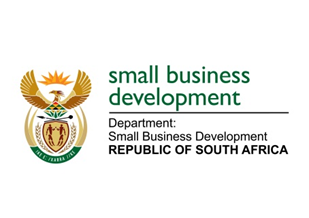 NATIONAL ASSEMBLY QUESTIONS FOR WRITTEN REPLY DUE TO PARLIAMENT ON FRIDAY, 26 JUNE 20201156.	Mr W W Wessels (FF Plus) to ask the Minister of Small Business Development:(1)	With reference to her reply to question 916 on 5 June 2020, what (a) is the name of each company from which the specified goods and/or services were purchased, (b) is the amount of each transaction and (c) was the service and/or product that each company rendered;(2)	whether she will make a statement on the matter? NW1456EREPLY:  (a) (c)	The following goods were procured:75 Laptops and 75 Laptop bags from Massmart Stores for a total of R682 350.00.75 Data cards and 75 Wi-Fi routers through the RT 15/2016 (Vodacom) for R43 038.75.   1000 Masks from Hlathi Developments and Enterprises (Pty) Ltd for R35 750.00No